РЕСПУБЛИКА КРЫМ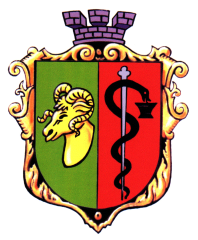 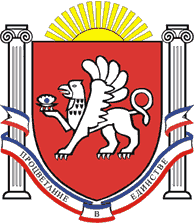 ЕВПАТОРИЙСКИЙ ГОРОДСКОЙ СОВЕТ
Р Е Ш Е Н И ЕI созывСессия №  3824 июня  2016г.                             г. Евпатория                                     № 1-38/1
Об отчете Контрольно-счётного органа - Контрольно-счетной палаты городского округа Евпатория Республики Крым о результатах контрольного мероприятияВ соответствии с Федеральным законом от 06.10.2003 № 131-ФЗ «Об общих принципах организации местного самоуправления в Российской Федерации», Федеральным законом от07.02.2011 №6-ФЗ «Об общих принципах организации и деятельности контрольно-счетных органов субъектов Российской Федерации и муниципальных образований», ч.1 ст.1 Положения о Контрольно-счетном органе – Контрольно-счетной палате городского округа Евпатория Республики Крым, утверждённого решением Евпаторийского городского совета Республики Крым от 29.04.2016г. № 1-34/7,-                                        городской совет РЕШИЛ:Отчет Контрольно-счётного органа - Контрольно-счетной палаты городского округа Евпатория Республики Крым о результатах контрольного мероприятия «Проверка отдельных вопросов финансово-хозяйственной деятельности  в администрации города Евпатории Республики Крым за период с 01.01.2015 по 31.12.2015» принять к сведению.Администрации города Евпатории Республики Крым  принять меры по устранению нарушений, выявленных по результатам контрольного мероприятия «Проверка отдельных вопросов финансово-хозяйственной деятельности  в администрации города Евпатории Республики Крым за период с 01.01.2015 по 31.12.2015».Настоящее решение вступает в силу со дня принятия и подлежит размещению  на официальном сайте Правительства Республики Крым - http://rk.gov.ru в разделе: муниципальные образования, подраздел – Евпатория - Контрольно-счетная палата - Годовые отчеты о деятельности, а также на официальном сайте муниципального образования городской округ Евпатория Республики Крым - http://admin.my-evp.ru в разделе -Контрольно-счетная палата - Годовые отчеты о деятельности в информационно-телекоммуникационной сети общего пользования.Контроль за исполнением настоящего решения возложить на комитет Евпаторийского городского совета по вопросам нормотворческой деятельности, регламента, депутатской этике, связям с общественностью, взаимодействию с правоохранительными органами, информационной политике, межнациональным отношениям, местному самоуправлению, противодействия коррупции.Председатель Евпаторийского городского совета				                О.В. Харитоненко